海南自由贸易港东京推介会参加申请表申请人的信息　　　　　　　　　　　　　　　　　　　　　　　　　　申请日期：　　　/　　/　　二 其他参加者 姓名/拼音/部署/职务三 如果有要求或联系事项，请填写。《提交方法》海南自由贸易港东京推介会事务局 筒井彩乃　mail: tsutsui@kskks.co.jp  Wechat: TsutsuiAyano_kasei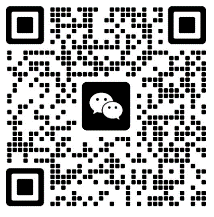 海南自由貿易港政策とビジネスチャンスの説明会　参加申込書申込者の情報　　　　　　　　　　　　　　　　　　　　　　　　　　申込日：　　　　年　　月　　日その他参加者　氏名/部署/役職ご要望/ご連絡事項があればご記入ください《送付先》「海南自由貿易港政策」説明会事務局筒井宛mail: tsutsui@kskks.co.jp 　Wechat: TsutsuiAyano_kasei 拼音姓名公司名称部署/职务公司地址电话号码邮件・・・・・フリガナ申込者氏名会社名部署/役職会社住所電話番号E-mail・・・・・